Консультация для родителейБезопасность дошкольника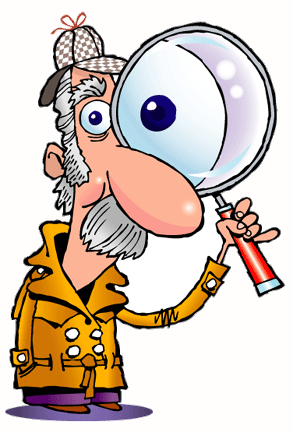 Безопасность дошкольника во многом зависит от того, какие знания в его голову заложат родители в раннем детстве. Дети в возрасте до пяти лет на осознают всю опасность окружающего мира, не могут думать на перед и живут только настоящим не задумываясь о последствиях к которым могут привести те или иные их действия. в этом возрасте очень важно обеспечить безопасность дошкольника и вложить в его голову знания о том что следует немного анализировать свои действия и думать о последствиях.Безопасность дошкольника во многом зависит от общепринятых правил, но дети не понимают этих правил придуманных взрослыми. Малыши не могут самостоятельно анализировать окружающий мир и пользоваться различными запретами в зависимости от ситуации. Каждый родитель объясняет своему ребенку что со взрослыми надо разговаривать вежливо и на "Вы". В то же время, оберегая ребенка, родитель запрещает разговаривать с незнакомыми взрослыми. Вот в этот момент у маленького человечка в голове и возникает конфликт, ребенок не может понять и правильно применять эти два противоречивых правила. С одной стороны со взрослыми разговаривать вежливо, а с другой стороны не говорить со взрослыми. Также дети по мере развития  наблюдают за взрослыми, перенимая их привычки и повадки. Таким образом, в голове дошкольника складывается еще одно противоречие  в тот момент, когда он видит, как родители совершенно спокойно говорят на улице с незнакомцами. Безопасность дошкольника подвержена угрозе еще и потому что дети очень доверчивы, и их легко обмануть. В этом случае необходимо установить правило,  согласно, которому ребенок должен быть всегда на виду у родителей. Необходимо объяснить ребенку, чтобы он не терял из виду родителей и они всегда видели свое дитя. Это правило на первый взгляд довольно сложно установить для безопасности дошкольника, но это только на первый взгляд. Посмотрите на то, как дети интересуются куда ушли их родители, как они боятся отойти от родителей далеко или потерять из виду. Ребенку это правило покажется довольно простым и логичным. Необходимо требовать от малыша, чтобы он сообщал о своих действиях не только на улице, но и дома. Для примера и более быстрого установления этого правила можно на своем опыте  показать, что все довольно просто. Каждый раз, выходя из комнаты,  сообщайте ребенку куда Вы идете и он будет делать точно также.Еще одной особенностью безопасности дошкольника служит очень повышенная  доверчивость детей. Они не понимают, что такого плохого может им сделать взрослый человек, пусть даже не знакомый. Ребенок не понимает почему нельзя идти куда-либо со взрослым, а запреты родителей часто не дают желаемого результата. Вот тут можно вернуться к приведенному выше примеру и просить ребенка сообщать родителям о всех своих действиях. Также немаловажно для безопасности дошкольника научить его говорить слово "Нет!". В комплексе два этих правила могут стать мощным оружием против окружающего мира.Если научить ребенка этим двум простым правилам, то можно избежать многих неприятных моментов. Если Вашего ребенка будут звать куда-либо, он ответит: "Хорошо, НО я сначала скажу маме (папе)" Если его будут уговаривать не рассказывать, то тут ребенок будет использовать второе  правило и скажет: "НЕТ! Я должен сначала сказать родителям!"Безопасность дошкольника значительно повысится от вступления в силу этих двух простых правил. По сути своей дети подвержены следовать и придерживаться различных правил. Правилам детей учат различные игры, которые занимают большую часть жизни ребенка. Играя, дети придерживаются определенных правил и обсуждают правила игры перед началом. Нередко дети напоминают взрослым о правилах и необходимости их соблюдать. Мы же, нередко, нарушаем эти правила в процессе жизни в той или иной ситуации и ребенок,  видя это делает замечание. Безопасность дошкольника также очень сильно переплетена с логикой. Дети следуют логике, заложенной в них родителями и когда какое-либо действие отходит от логики, ребенок очень быстро это замечает.Безопасность дошкольника это наша забота и наша работа. Главное не забывать об этом и стремиться обезопасить свое чадо от негативных жизненных ситуаций.МБДОУ «Детский сад комбинированного вида «Золушка»КОНСУЛЬТАЦИЯ ДЛЯ РОДИТЕЛЕЙ«СЕМЬЯ И СЕМЕЙНЫЕ ЦЕННОСТИ»                                                                                     ПОДГОТОВИЛА                                                                               воспитатель ЧИКИНА О.Б.